Оценочный лист по математике за 3 четверть. 1 классФамилия, имя _____________________________________________________________Графический диктант: от точки отсчитай 4 клетки вправо и поставь точку; отсчитай 5 клеток вниз и поставь точку; отсчитай 9 клеток вправо и поставь точку; отсчитай 3 клетки вверх и поставь точку; отсчитай 2 клетки влево и поставь точку.2. Посчитай. Запиши, сколько листиков на рисунке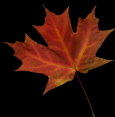 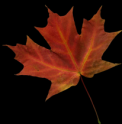 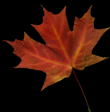 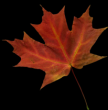 Вставь пропущенные числа.10,  9,       , 7,        , 5,       ,  3,  2, Найди ошибки, исправь их.                   11      12      13      13      14      15      16        18      19      20 Изобрази числа 15 и 19Сравни числа (< = >).         2      3        9      7          5       2          6      4       13    18       8      6Запиши цифрой, сколько отрезков на каждом рисунке                              Запиши, сколько на рисунке:прямых линий замкнутых кривых линийнезамкнутых кривых линийкривых линийлучейпрямыхотрезковНарисуй числовой луч, используя данную мерку. Отметь на числовом луче точки, которые соответствуют числам 2, 5, 8.Запиши сколько мерок на отрезке.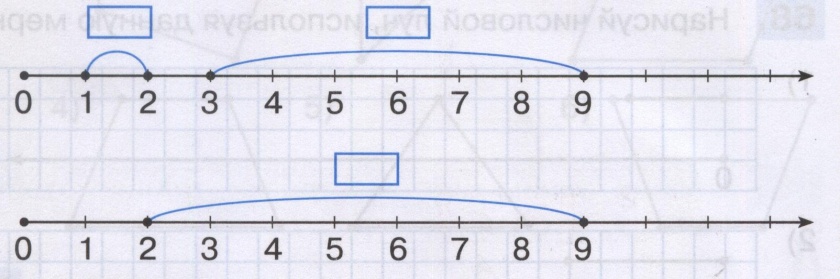  Построй на луче отрезок ОМ, длина которого равна 1дм Соедини равенство с соответствующим рисунком.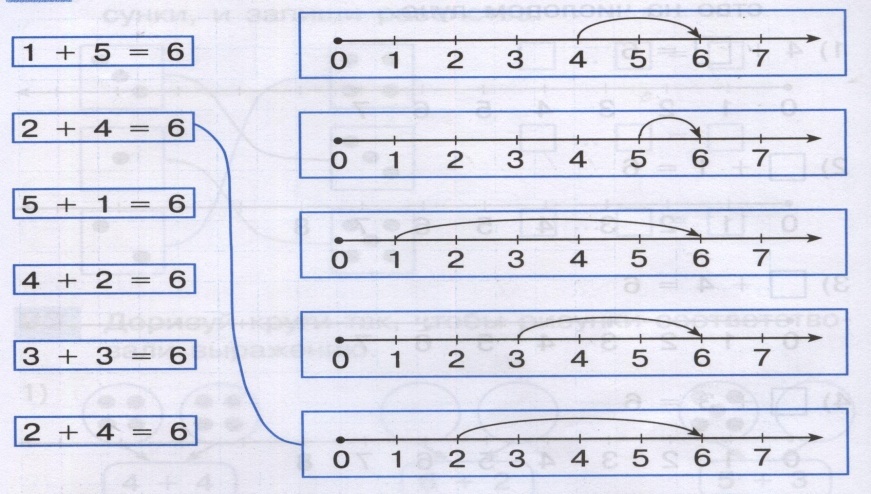  Запиши ответы:На столе было 7 стаканов с чаем. 4 стакана с чаем выпили. Сколько стаканов чая осталось?Ответ:       стакановЗапиши выражения к схемеОцени себя: 01+7=8-4=9-3=5+3=2+6=7-2=